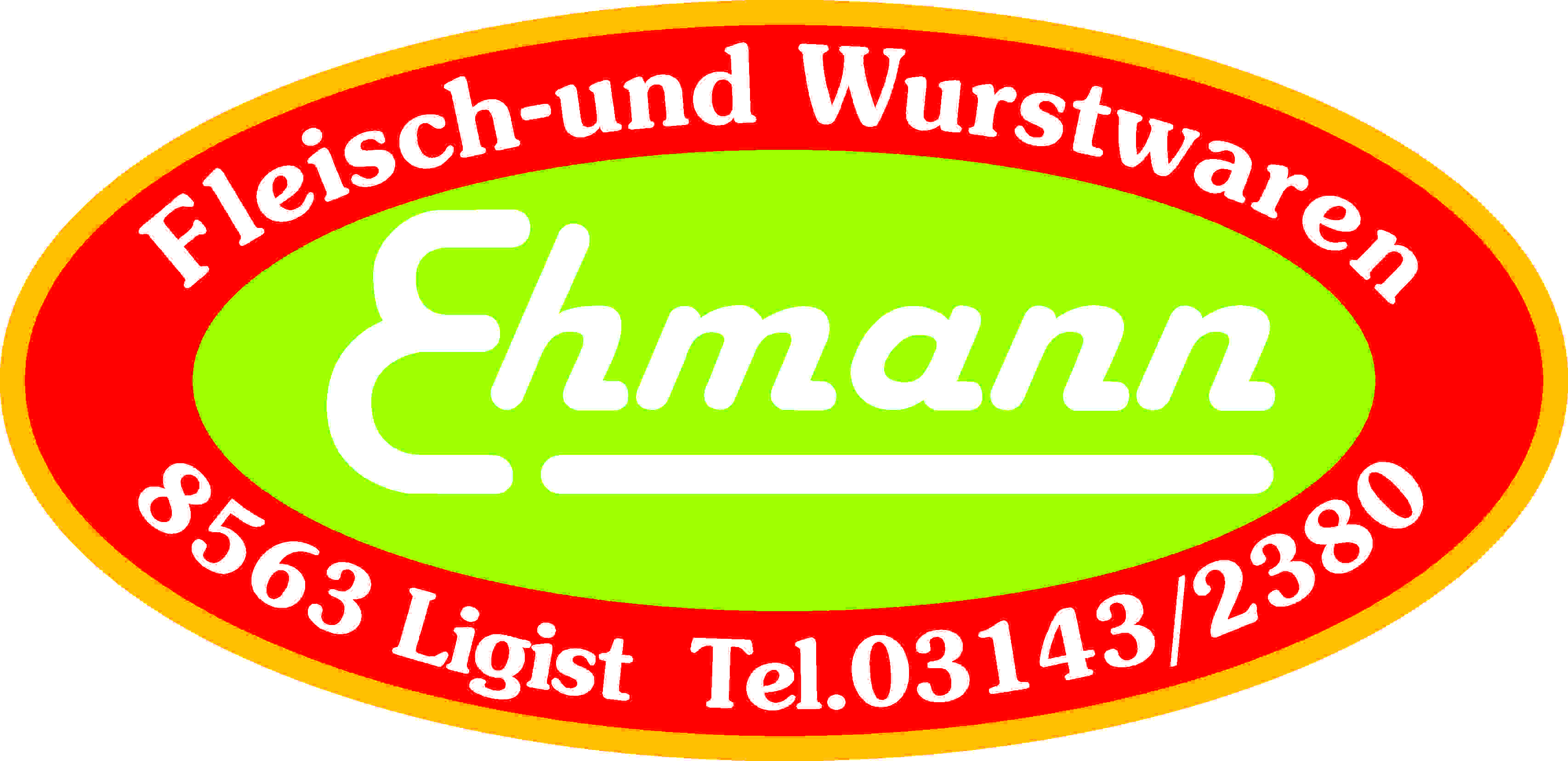 Produktspezifikation:Beinschinkenstreifen geschnitten:Beschreibung:		Magere Schweinefleischteile vom Schlögel werden aromatisch gepöckelt, in Formen gepresst und gekocht.Schnittgröße:		ca. 4 x 4 x 30 mmZutaten:		Schweinefleisch 83 %, Trinkwasser, Stabilisatoren: Diphosphate E 450,			Triphosphate E 451, Polyphosphate E 452, Speisesalz, Dextrose, 			Antioxidationsmittel: Natriumascorbat E 301, Geschmacksverstärker:			Mononatriumglutamat E 621, Gewürzextrakte			gekochtAllergene:		keine Allergene beigefügtMikrobiologische	Die mikrobiologischen Eigenschaften werden gemäß denEigenschaften:		Bestimmungen des LMSVG BGBL II 2006/95 iVm VO(EG)			2073/2005 und des dazu ergangenen Erlasses BMGF – 74310/0007-			IV/B/7/2006 vom 08.03.2006 erfüllt.Art. Nr:			1681Verpackung:		GastronormschalenPackungsgewicht:	ca. 5000gLagertemperatur:	gekühlt lagern bei +2 bis +6 °CMindesthaltbarkeit:	21 Tage